ALCALDIA MUNICIPAL DE USULUTÁN Limpieza de las calles del municipio de Usulután, a través de una pipa que combina agua y el hipoclorito de sodio para prevenir el Covid-19.Fecha de Entrega: miércoles 13 de mayo 2020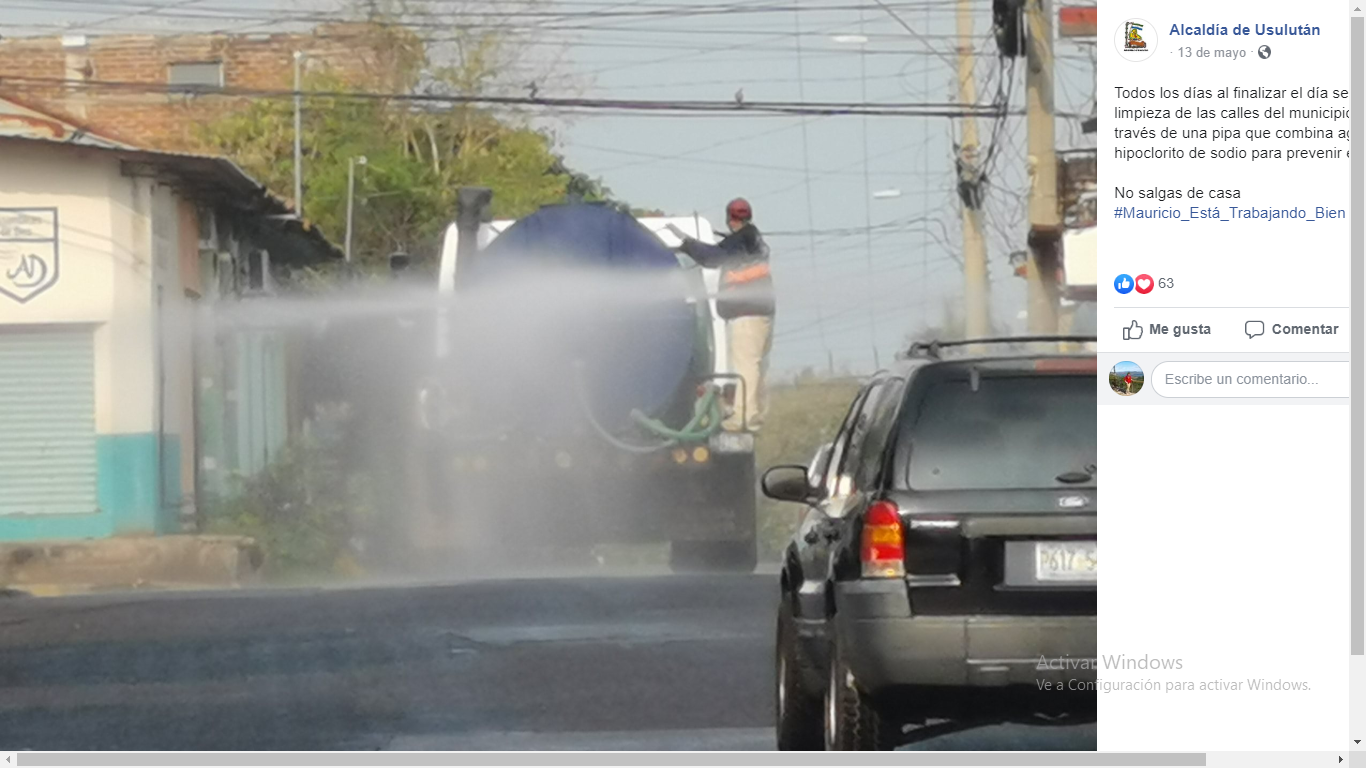 